Российская Федерация                    Новгородская область Чудовский районАдминистрация Трегубовского сельского поселенияПОСТАНОВЛЕНИЕот  30.01. 2017 г.    №  3                                           д. ТрегубовоОб утверждении перечняавтомобильных дорог общегопользования местного значенияТрегубовского сельского поселения,подлежащих  ремонту в 2017 году         В соответствии с Уставом Трегубовского сельского поселения, Порядком формирования и использования бюджетных ассигнований муниципального дорожного фонда Трегубовского сельского поселенияПОСТАНОВЛЯЮ:     1. Утвердить Перечень автомобильных дорог общего пользования местного значения Трегубовского сельского поселения, подлежащих ремонту в 2017 году, согласно Приложению.      2.    Контроль исполнения  настоящего постановления оставляю за собой.     3. Опубликовать настоящее постановление в официальном бюллетене Администрации Трегубовского сельского поселения «МИГ Трегубово» и разместить на официальном сайте Администрации Трегубовского сельского поселения в сети «Интернет».     4. Постановление вступает в силу с даты опубликования.Глава  поселения                                                      С.Б.  АлексеевПеречень автомобильных дорог общего пользования местного значения
Трегубовского сельского поселения,
подлежащих ремонту в 2017 году______________________________________________Приложение Утвержденпостановлением АдминистрацииТрегубовского сельского поселения от 30.01.2017  № 3 Наименование населенного пунктаНаименование улицыТип покрытияНаименование проводимых работПлощадь,кв.мд.Селищиул. БогословскогоПГС Ремонт дорожного покрытия, подсыпка ПГС1335д.Радищевоул. КаменскаяПГСРемонт дорожного покрытия, подсыпка ПГС1584д.Коломноул. РодниковаяПГСРемонт дорожного покрытия, подсыпка ПГС1050д.Арефиноул. ИльинскаяПГСРемонт дорожного покрытия, подсыпка ПГС2551      д. Кузиноул. СпасскаяПГСРемонт дорожного покрытия, подсыпка ПГС1440д. Масленоул. СадоваяПГСРемонт дорожного покрытия, подсыпка ПГС1280д. Трегубовоул. ШкольнаяасфальтовоеРемонт дорожного покрытия, асфальтобетон560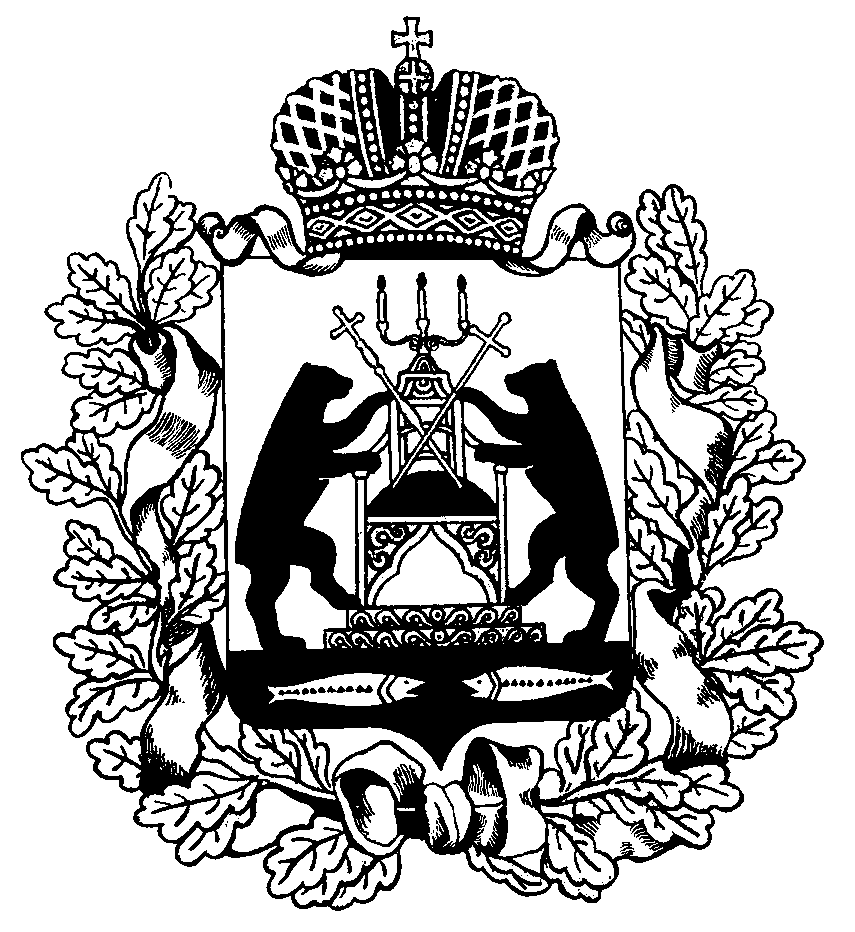 